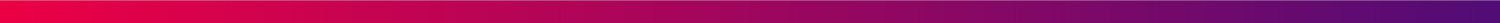 __________________________________________________________________________ (vardas, pavardė)__________________________________________________________________________(asmens adresas, tel.nr, el.paštas)UAB GF BANKASPRANEŠIMAS20__-__-________________(Miestas)Pranešu, kad, nepraleisdamas Vartojimo kredito įstatyme nustatyto 14 kalendorinių dienų termino nuo vartojimo kredito išmokėjimo dienos,  atsisakau vartojimo kredito sutarties Nr. ______________________ finansavimo sandorio Nr. ______.Galutinį atsiskaitymą atliksiu  _______________________.	   (data)								    ______________________________________                                                                                                      (vardas, pavardė, parašas)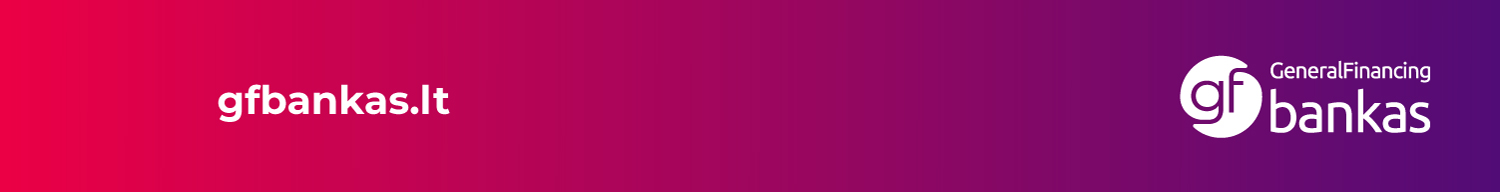 